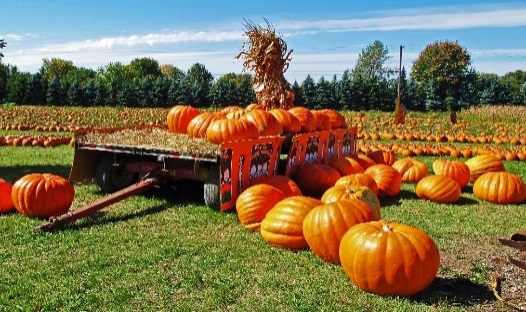 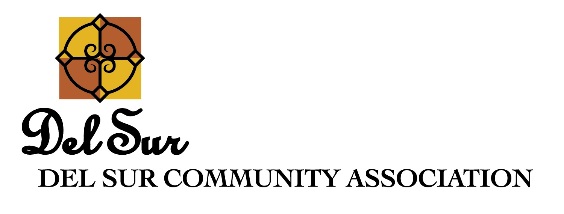 .UPCOMING EVENTS:Fall Festival Carnival for the adults only on Friday night!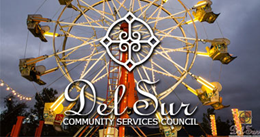 Come enjoy carnival games, rides, food and drinks.  Must be 21+ to attend this event.RSVP: You must purchase a ticket to attend this event.  You are required to show your Del Sur ID Card at our welcome table in order to attend the event.  Even if you have purchased a ticket, if you do not have your ID card, we will refund your money and ask you to leave.  This ensures that only CSC residents are attending this event.For more information contact the CSC at info@delsurcsc.org or visit their website at www.delsurcsc.orgCrock-Pot Chicken Enchilada Soup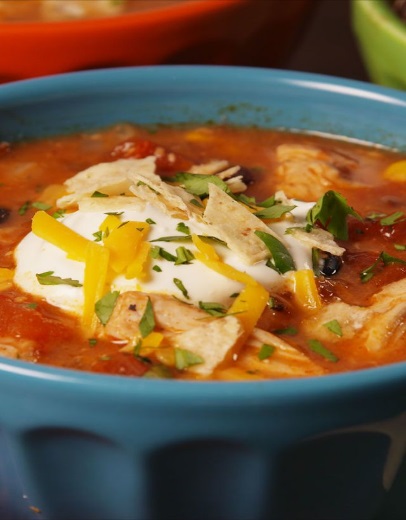 Guests: Guests are not permitted at this event.Tickets: Tickets will be on sale soon.Bring: Your camera and cash to tip your bartenders.The Village GreenPaseo Del Sur - San DiegoOctober 19, 20186:00 pm - 10:00 pmINGREDIENTS1/2 Onion, finely chopped1 tsp. chili powder1 tsp. cumin1 tsp. garlic powder1 can (19 oz) red enchilada sauce1 can (28 oz) fire-roasted diced tomatoes1 can (15 oz) black beans, drained and rinsed1 can (15 oz) corn, drained2 lb. boneless, skinless chicken breasts, cut into thirds2 1/2 c. chicken broth1/3 c. cheddar cheese, plus more for serving1/4 c. heavy creamSour cream, for servingChopped cilantro, Sliced lime, Crushed tortilla chips, for servingDIRECTIONSCombine onion, spices, enchilada sauce, tomatoes, beans, corn, chicken and broth in the bowl of your Crock-Pot. Stir together to combine all ingredients. Set on high and cook for 3 hours, or until chicken is tender.Remove chicken from Crock-Pot and shred. Return to pot and stir in cheese and cream. Stir and place on low until cheese is melted.Serve into bowls and top with sour cream, cilantro, crushed chips, more cheddar and a slice of lime if desired.